EUROPEAN JOURNAL OF MANAGEMENT AND SOCIAL SCIENCE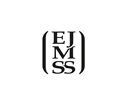 REVIEW OF THE ARTICLETitle: Note: The final grade does not have to be the average of the grades issuedRecommendation of the ReviewerAccept as an article without correctionsAccept as an article after making major correctionsReject (if the publication does not show larger values)General comments:Detailed comments, suggested changes and corrections:Author(s):Evaluation criteriaLowHighplease enter the appropriate rating12345Does the article correspond to the topic of the journalTopicality of the problemThe quality of analysis and scientific evidenceOrganization of the structure and readability of the publicationContribution to theory or practiceFinal ratingFirst name and last nameDateCitzSignature